OGŁOSZENIE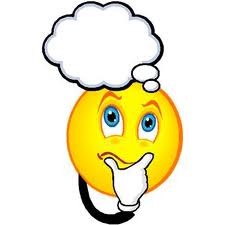 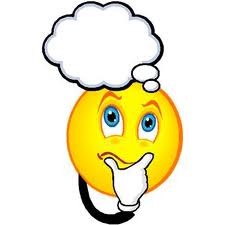 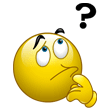 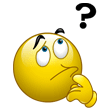 Zwracamy się z prośbą do uczniów klas IV – VI o przedstawienie swoich propozycji – co nowego chcielibyście wprowadzić w życie szkoły na rok szkolny 2014/2015 (różnego rodzaju wydarzenia, konkursy, uroczystości, itp.).Swoje pomysły umieszczajcie w „skrzynce zaufania”.